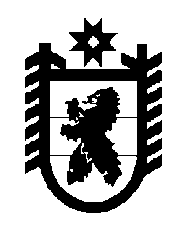 Российская Федерация Республика Карелия    УКАЗГЛАВЫ РЕСПУБЛИКИ КАРЕЛИЯО награждении государственной наградой Республики КарелияЗа особо выдающиеся заслуги в создании и упрочении национальной государственности Карелии наградитьОРДЕНОМ «САМПО»ГЮЛЛИНГА Эдуарда Александровича (Эдварда Отто Вильгельма) – государственного деятеля, первого руководителя Карельской Трудовой Коммуны (посмертно).   Глава Республики  Карелия                                                             А.О. Парфенчиковг. Петрозаводск5 июня 2019 года№ 41